DistancesTour A 			   639 mTour B			1136 mTour C			1410 mTour D			1600 mPROGRAMME12 h 30	Cross court hommes		1C+ 1D			3010 m12 h 50	Cadettes dames			1D				1600 m13 h 10	Cadets hommes			1B + 1C			2549 m13 h 25	Scolaires hommes			3D				4800 m13 h 45	Juniors hommes			4D				6400 m		Seniors hommes			5D				8000 m		Masters hommes			4D				6400 m14 h 25	Benjamines dames		1A				   639 m14 h 35	Benjamins hommes		1A				   639 m14 h 45	Pupilles dames			1B				1136 m14 h 55	Pupilles hommes			1B				1136 m15 h 05	Minimes dames			1C				1410 m15 h 15	Minimes hommes			1D				1600 m15 h 25	Scolaires dames			1C + 1D			3010 m		Juniores dames			1C + 2D			4610 m		Seniors dames			1C + 2D			4610 m		Masters dames			1C + 2D			4610 mPLAN DU CROSS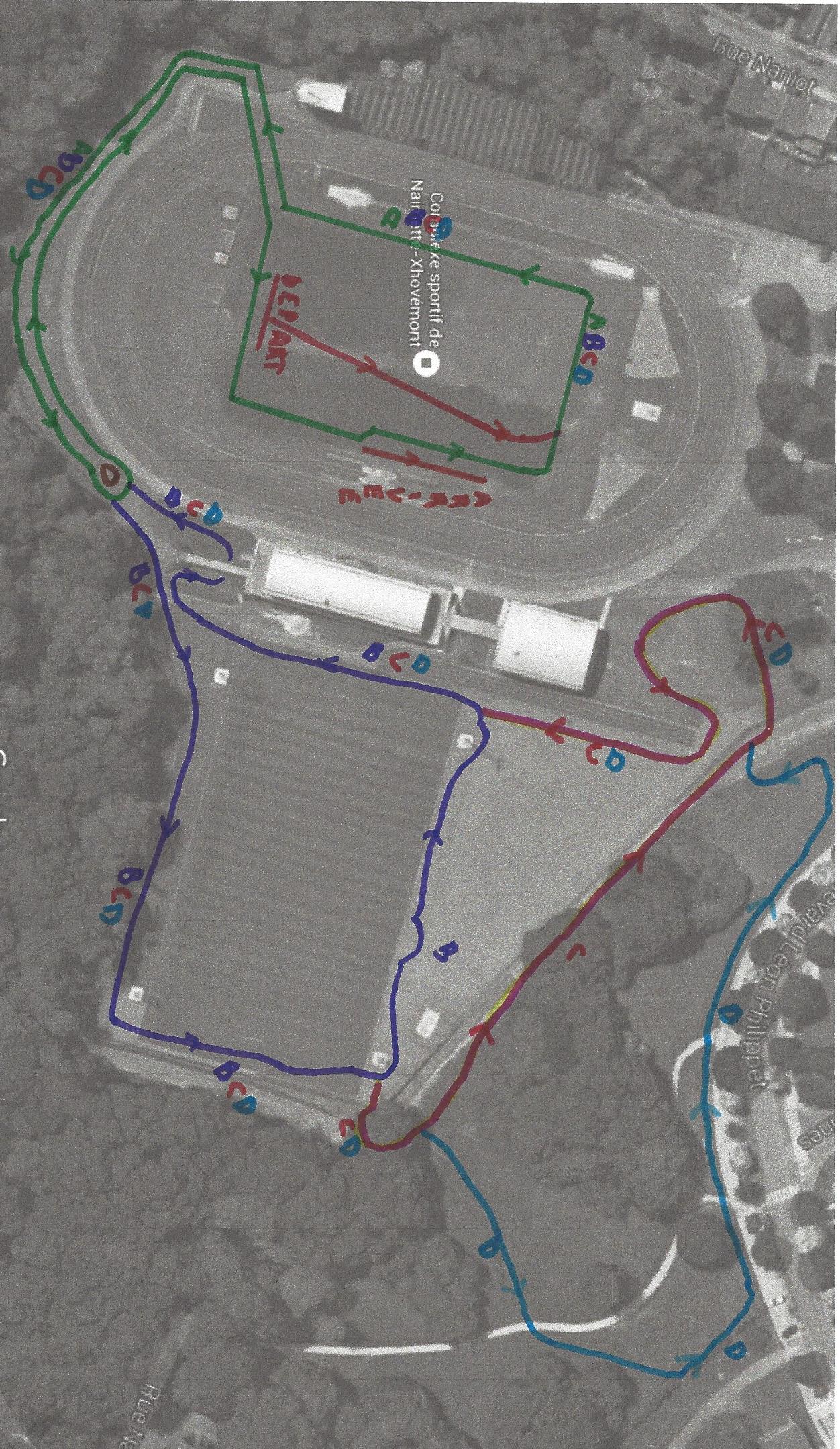 RENSEIGNEMENTSPhilippe Mottet: 0478 55 66 61Luc Bailly: 0498 46 94 72NOS PARTENAIRES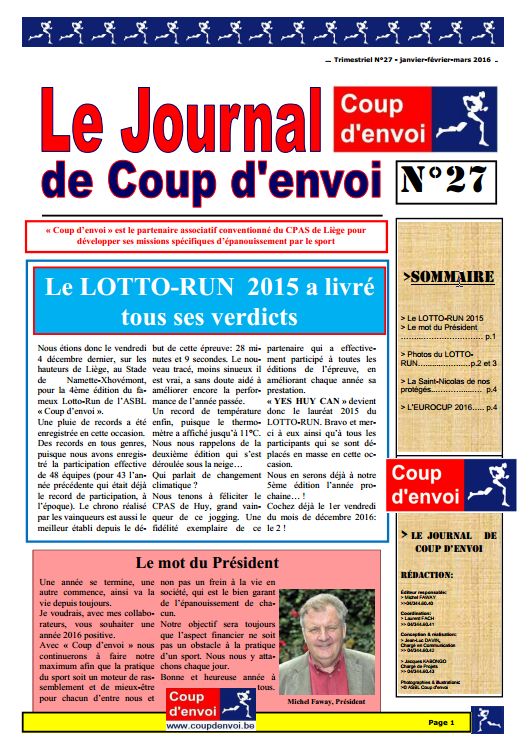 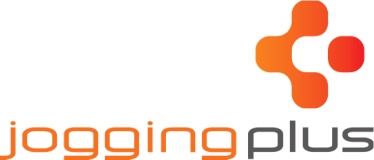 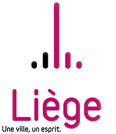 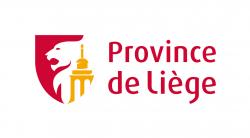 Podium avec récompense aux trois premiersUn bon de réduction Jogging + à tous les participants**************Inscription gratuite avec dossard LBFA5,00 € pour un dossard d’un jour**************ENTRÉE SPECTATEURS: 2,50 €Dimanche 7 février 2016 à 12 h 30CROSS DE LIEGELéon Allard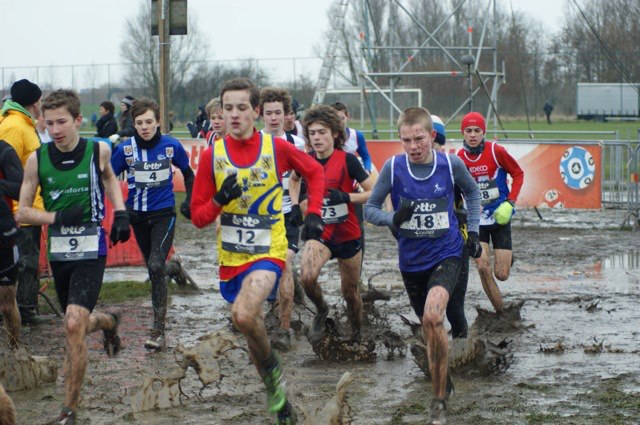 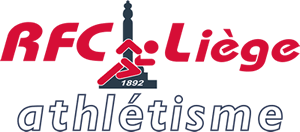 Stade de Naimette-XhovémontBoulevard Léon Philippet 83   4000 LIEGE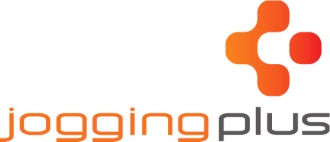 